細菌１　フォトサーベイ以下の設問に答えなさい。設問１40歳代男性既往歴　特記事項なし現病歴　骨折のため10日前より入院。入院2日目に骨折に対し手術が施行され、同日より予防的抗菌薬としてcefazolin 1g/dayの投与が開始された。3日前より頻回の水様性の下痢があったが、本日、腹痛、37.5℃の発熱を認めたため、大腸内視鏡検査を実施した。その所見を写真①に示す。本症例について、正しいものをすべて選べ写真①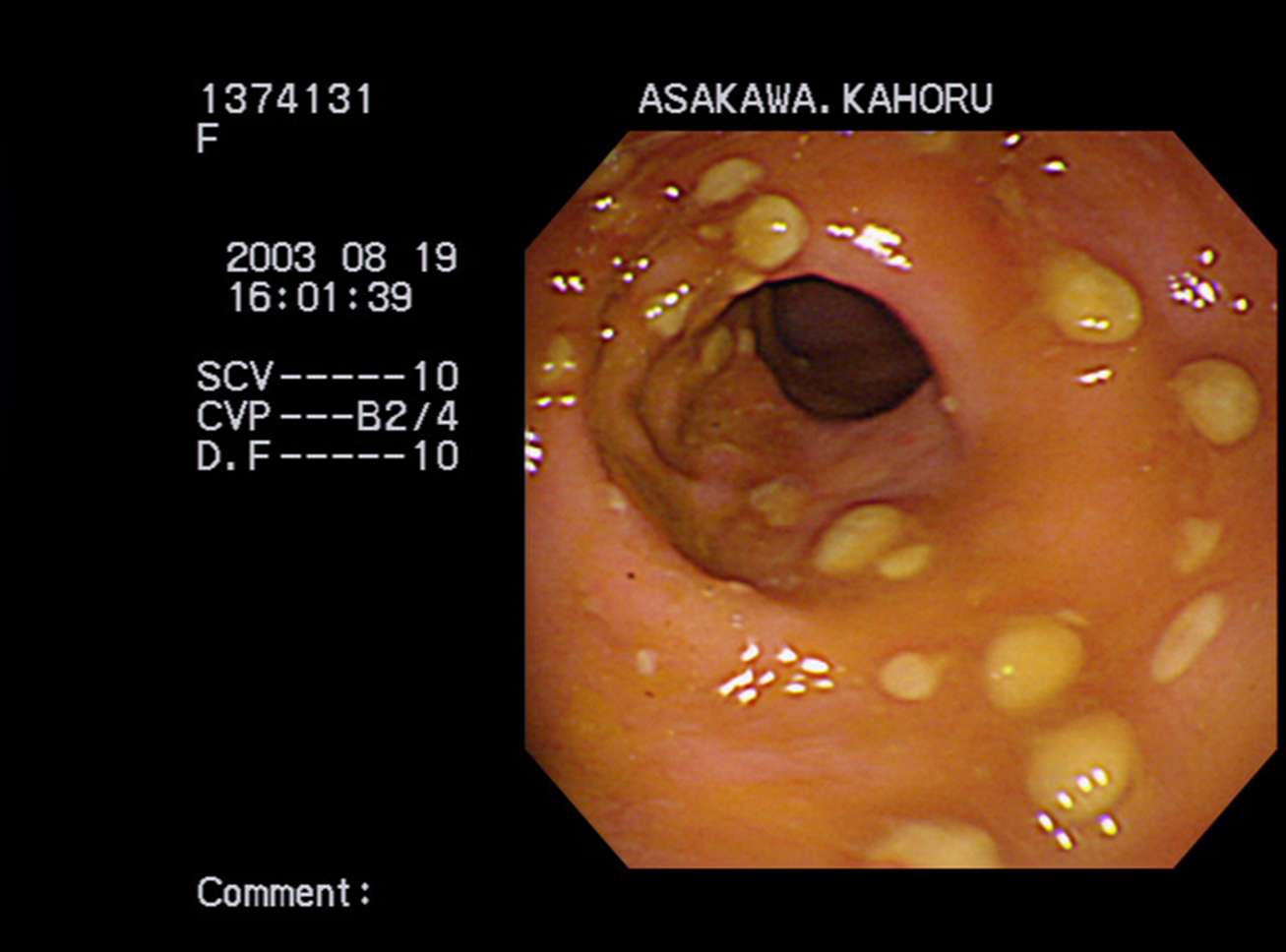 便のグラム染色や嫌気培養は診断に有効である治療には抗菌薬を中止し、メトロニダゾールまたはバンコマイシンの静注をおこなう治療効果の判定のためにCDトキシン検査を定期的に実施し、陰性化することを確認する院内感染の予防のため個室隔離とし、空気感染予防策を講じる必要がある医療従事者の手指を介して他の患者に伝搬するため、患者と接する前後で手指のアルコール消毒を徹底する設問230歳男性既往歴　特記事項なし現病歴　1日10回以上の水様便が続き、腹痛、発熱もあるため受診。便のグラム染色を以下に示す。正しいものをすべて選べ。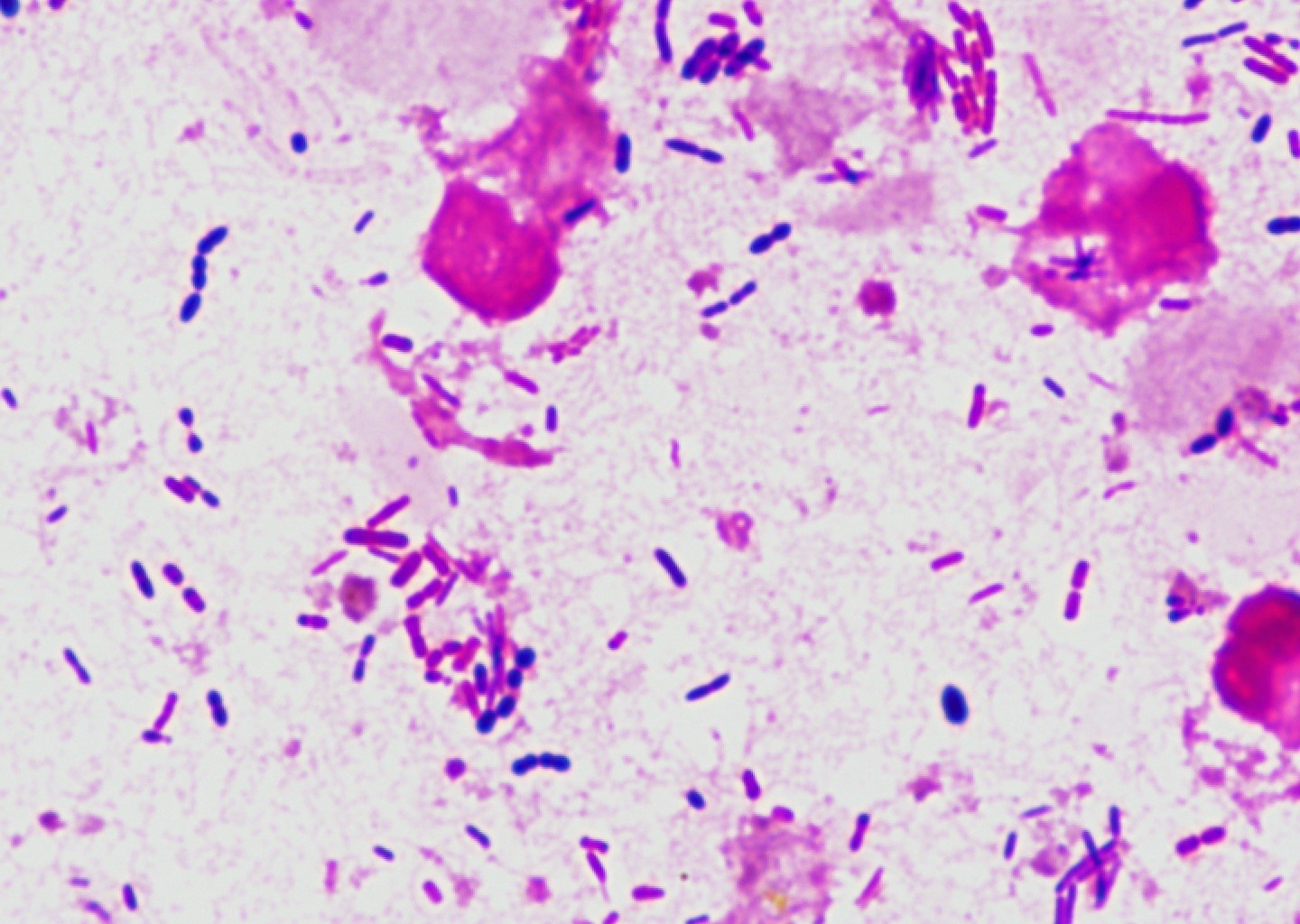 便のグラム染色や微好気培養が診断に有効である重症以外の場合は、抗菌薬治療は必要でない非常に少ない菌量でも発症する入院患者の場合は、標準予防策と接触予防策を実施する旅行者下痢症の原因菌の1つである